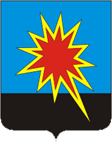 КЕМЕРОВСКАЯ ОБЛАСТЬ-КУЗБАССКАЛТАНСКИЙ ГОРОДСКОЙ ОКРУГАДМИНИСТРАЦИЯ КАЛТАНСКОГО ГОРОДСКОГО ОКРУГА                          РАСПОРЯЖЕНИЕ                                         от  31.12.2019 г.  № 2575-р  Об утверждении муниципального задания на оказание муниципальных услуг  Муниципального автономного учреждения «Пресс-Центр г. Калтан» на 2020 год         В соответствии с п. 5 ст. 4 Федерального закона от 03.11.2006  № 174-ФЗ «Об автономных учреждениях», постановлением администрации Калтанского городского округа от 05.08.2016 № 187-п «Об утверждении Порядка формирования и финансового обеспечения выполнения муниципального задания  на оказание муниципальных услуг (выполнение работ)» муниципальных  бюджетных и автономных учреждений Калтанского городского округа, уставом муниципального образования - Калтанский городской округ:             1. Утвердить муниципальное задание муниципального автономного учреждения «Пресс-Центр г. Калтан»  на 2020 год с объемом финансирования 6528,10 тыс. руб.,  согласно приложению № 1 к настоящему распоряжению.         2. Утвердить Соглашение о предоставлении субсидии из бюджета Калтанского городского округа согласно приложению № 2 к настоящему распоряжению.         3. Начальнику финансового управления г. Калтан (В.П. Чушкина) осуществлять финансирование расходных обязательств согласно прилагаемого муниципального задания.          4. Начальнику отдела организационной и кадровой работы администрации Калтанского городского округа (Верещагина Т.А.) обеспечить размещение настоящего распоряжения на официальном сайте администрации Калтанского городского округа.         5. Настоящее распоряжение вступает в силу с момента подписания.         6. Контроль за исполнением распоряжения возложить на заместителя главы Калтанского городского округа по экономике (А. И. Горшкова).Глава Калтанского городского округа  		                       		            И.Ф. Голдинов                                                                                                                                                                                                                                                                Приложение №1                                                                                                                                                                                                                                к распоряжению Администрации                                                                                                             Калтанскогогородского округа  от «31»12. 2020г.№ 2575-р                                                                                                                                                                                                                                                                 УТВЕРЖДАЮ                                                                                                                                                                                                                         Глава  Калтанского городского округа                                                                                                                                                                                                                          _________Голдинов Игорь Федорович                                                                                                                                                                                                                          "_______" _ _________________2019 г.      на 2020 год и на плановый период 2021 и 2022 годов                                                           Часть 1. Сведения об оказываемых муниципальных услугах <2>                                                                                       Раздел __1______Показатели, характеризующие объем муниципальной услуги:                                                                                       Раздел ___2____3.2. Показатели, характеризующие объем муниципальной услуги:4.  Нормативные  правовые  акты, устанавливающие размер платы (цену, тариф) либо порядок ее (его) установления:5. Порядок оказания муниципальной услуги5.1.    Нормативные    правовые   акты,   регулирующие   порядок   оказания муниципальной услуги         Федеральный закон от 09.02.2009 8-ФЗ ст. 6,7 Федерального закона "Об обеспечении доступа к информации о деятельности государственных органов и органов местного самоуправления"          Федеральный закон от 06.10.2003 131-ФЗ п. 9 ст. 17 Федерального закона "Об общих принципах организации местного самоуправления в Российской Федерации"Федеральный закон от 06.10.1999 184-ФЗ п. 68. ч. 2 ст. 26.3. Федерального закона "Об общих принципах организации законодательных (представительных) и исполнительных органов государственной власти субъектов Российской Федерации"Федеральный закон от 13.01.1995 7-ФЗ О порядке освещения деятельности органов государственной власти в государственных средствах массовой информацииЗакон от 27.12.1991 2121-I ст. 7, 38 Закона Российской Федерации от № 2121-I "О средствах массовой информации»Федеральный закон от 06.10.1999 184-ФЗ Об общих принципах организации законодательных (представительных) и исполнительных органов государственной власти субъектов Российской Федерации,Федеральный закон от 06.10.2003 131-ФЗ Об общих принципах организации местного самоуправления Российской Федерации,Федеральный конституционный закон от 17.12.1997 02-ФКЗ Федеральный конституционный закон "О Правительстве РФ"(наименование, номер и дата нормативного правового акта) 5.2.  Порядок  информирования  потенциальных  потребителей  муниципальной услуги:Часть 2. Сведения о выполняемых работах <4>Раздел _____3.2. Показатели, характеризующие объем работы:Раздел _______________3.2. Показатели, характеризующие объем работы:Часть 3. Прочие сведения о муниципальном задании <6>Финансовое обеспечение выполнения муниципального задания  Показатели объема на выполнения муниципального  задания, тыс.руб.2. Основания для досрочного прекращения выполнения муниципального задания____Ликвидация  юридического лица Ст.61 ГК РФ,         Реорганизация юридического лица	Ст. 57  ГК РФ3.  Иная  информация,  необходимая для выполнения (контроля за выполнением)муниципального задания ________________________________________________________________4. Порядок контроля за выполнением муниципального задания5.Требования к отчетности о выполнении муниципального задания ______________________________5.1.  Периодичность  представления  отчетов  о  выполнении муниципального задания  1 раз в год. 5.2. Сроки представления отчетов о выполнении муниципального задания в срок до 01 февраля очередного финансового года .5.3. Иные требования к отчетности о выполнении муниципального задания ________________________6. Иные показатели, связанные с выполнением муниципального задания, <7> ___Директор МАУ «Пресс-Центр г.Калтан»			        _________________                 В.Н. БеспальчукСогласовано:Зам. Главы по экономике 					_______________                 А.И. Горшкова                                                      МУНИЦИПАЛЬНОЕ ЗАДАНИЕ N <1      1КодыНаименование муниципального учреждения (обособленного подразделения)_____________________Форма поОКУД0506001______ Муниципальное автономное учреждение  «Пресс-Центр г. Калтан»_____________________Форма поОКУД0506001___________________________________________________________________________________Дата30.12.2019Виды деятельности муниципального учреждения (обособленного подразделения)_____________Связь, информатика и средства массовой информации___________________________________по сводному реестру           __________________________________________________________________________________по сводному реестру         Производство и распространение телепрограмм_________________________________________По ОКВЭД60.20         Осуществление издательской деятельности       _________________________________________По ОКВЭД58.13Вид муниципального учреждения_______автономное _______________________________________По ОКВЭД                  (указывается вид муниципального                                                      учреждения из базового (отраслевого) перечня)Наименование муниципальной услуги___ _ Производство и распространение телепрограмм __Наименование муниципальной услуги___ _ Производство и распространение телепрограмм __Наименование муниципальной услуги___ _ Производство и распространение телепрограмм __Наименование муниципальной услуги___ _ Производство и распространение телепрограмм __Наименование муниципальной услуги___ _ Производство и распространение телепрограмм __Наименование муниципальной услуги___ _ Производство и распространение телепрограмм __Наименование муниципальной услуги___ _ Производство и распространение телепрограмм __Наименование муниципальной услуги___ _ Производство и распространение телепрограмм __Наименование муниципальной услуги___ _ Производство и распространение телепрограмм __Наименование муниципальной услуги___ _ Производство и распространение телепрограмм __Уникальный номер по базовому (отраслевому перечню)Уникальный номер по базовому (отраслевому перечню)Уникальный номер по базовому (отраслевому перечню)75.076.075.076.0 Категории потребителей муниципальной услуги органы государственной власти, органы местного самоуправления, в интересах общества___________   Категории потребителей муниципальной услуги органы государственной власти, органы местного самоуправления, в интересах общества___________   Категории потребителей муниципальной услуги органы государственной власти, органы местного самоуправления, в интересах общества___________   Категории потребителей муниципальной услуги органы государственной власти, органы местного самоуправления, в интересах общества___________   Категории потребителей муниципальной услуги органы государственной власти, органы местного самоуправления, в интересах общества___________   Категории потребителей муниципальной услуги органы государственной власти, органы местного самоуправления, в интересах общества___________   Категории потребителей муниципальной услуги органы государственной власти, органы местного самоуправления, в интересах общества___________   Категории потребителей муниципальной услуги органы государственной власти, органы местного самоуправления, в интересах общества___________   Категории потребителей муниципальной услуги органы государственной власти, органы местного самоуправления, в интересах общества___________   Категории потребителей муниципальной услуги органы государственной власти, органы местного самоуправления, в интересах общества___________  Уникальный номер по базовому (отраслевому перечню)Уникальный номер по базовому (отраслевому перечню)Уникальный номер по базовому (отраслевому перечню)75.076.075.076.0Уникальный номер по базовому (отраслевому перечню)Уникальный номер по базовому (отраслевому перечню)Уникальный номер по базовому (отраслевому перечню)75.076.075.076.0Показатели, характеризующие объем и (или) качество муниципальной услуги:Показатели, характеризующие объем и (или) качество муниципальной услуги:Показатели, характеризующие объем и (или) качество муниципальной услуги:Показатели, характеризующие объем и (или) качество муниципальной услуги:Показатели, характеризующие объем и (или) качество муниципальной услуги:Показатели, характеризующие объем и (или) качество муниципальной услуги:Показатели, характеризующие объем и (или) качество муниципальной услуги:Показатели, характеризующие объем и (или) качество муниципальной услуги:Показатели, характеризующие объем и (или) качество муниципальной услуги:Показатели, характеризующие объем и (или) качество муниципальной услуги:Уникальный номер по базовому (отраслевому перечню)Уникальный номер по базовому (отраслевому перечню)Уникальный номер по базовому (отраслевому перечню)75.076.075.076.03.1 Показатели, характеризующие качество муниципальной услуги<3> :3.1 Показатели, характеризующие качество муниципальной услуги<3> :3.1 Показатели, характеризующие качество муниципальной услуги<3> :3.1 Показатели, характеризующие качество муниципальной услуги<3> :3.1 Показатели, характеризующие качество муниципальной услуги<3> :3.1 Показатели, характеризующие качество муниципальной услуги<3> :3.1 Показатели, характеризующие качество муниципальной услуги<3> :3.1 Показатели, характеризующие качество муниципальной услуги<3> :3.1 Показатели, характеризующие качество муниципальной услуги<3> :3.1 Показатели, характеризующие качество муниципальной услуги<3> :3.1 Показатели, характеризующие качество муниципальной услуги<3> :3.1 Показатели, характеризующие качество муниципальной услуги<3> :3.1 Показатели, характеризующие качество муниципальной услуги<3> :3.1 Показатели, характеризующие качество муниципальной услуги<3> :3.1 Показатели, характеризующие качество муниципальной услуги<3> :Уникальный номер реестровой записиУникальный номер реестровой записиПоказатель, характеризующий содержание муниципальной услугиПоказатель, характеризующий содержание муниципальной услугиПоказатель, характеризующий содержание муниципальной услугиПоказатель, характеризующий условия (формы) оказания муниципальной услугиПоказатель, характеризующий условия (формы) оказания муниципальной услугиПоказатель качества муниципальной услугиПоказатель качества муниципальной услугиПоказатель качества муниципальной услугиЗначение показателя качества муниципальной услугиЗначение показателя качества муниципальной услугиЗначение показателя качества муниципальной услугиЗначение показателя качества муниципальной услугиЗначение показателя качества муниципальной услугиЗначение показателя качества муниципальной услугиЗначение показателя качества муниципальной услугиУникальный номер реестровой записиУникальный номер реестровой записиПоказатель, характеризующий содержание муниципальной услугиПоказатель, характеризующий содержание муниципальной услугиПоказатель, характеризующий содержание муниципальной услугиПоказатель, характеризующий условия (формы) оказания муниципальной услугиПоказатель, характеризующий условия (формы) оказания муниципальной услугинаименование показателяединица измерения по ОКЕИединица измерения по ОКЕИ2020 год (очередной финансовый год)2020 год (очередной финансовый год)2021 год (1-й год планового периода)2021 год (1-й год планового периода)2021 год (1-й год планового периода)2022 год (2-й год планового периода)2022 год (2-й год планового периода)Уникальный номер реестровой записиУникальный номер реестровой записиПроизводство и выпуск телевизионных программ (наименование показателя _______ (наименование показателя)_______(наименование показателя)Способ вещания_______(наименование показателя)наименование показателянаименованиекод1123456789101011111112127507601340000001200610175076013400000012006101Поиск тем, подготовка сценариев (текстов) сюжетов и телепрограмм, съемка, монтаж и размещение в эфире видеоматериаловКоличество обоснованных жалобна качество работыштука79600000007507601340000001200610175076013400000012006101Поиск тем, подготовка сценариев (текстов) сюжетов и телепрограмм, съемка, монтаж и размещение в эфире видеоматериаловСодержание качества, выпускаемых в эфир телепрограмм художественным и техническим  требованиямПроцент744100100100100100       100       1007507601340000001200610175076013400000012006101Поиск тем, подготовка сценариев (текстов) сюжетов и телепрограмм, съемка, монтаж и размещение в эфире видеоматериаловУчастие в областных и городских конкурсахштука7965555555допустимые  (возможные)  отклонения  от  установленных показателей качества муниципальной   услуги,   в   пределах  которых  муниципальное  задание считается выполненным (процентов) допустимые  (возможные)  отклонения  от  установленных показателей качества муниципальной   услуги,   в   пределах  которых  муниципальное  задание считается выполненным (процентов) допустимые  (возможные)  отклонения  от  установленных показателей качества муниципальной   услуги,   в   пределах  которых  муниципальное  задание считается выполненным (процентов) допустимые  (возможные)  отклонения  от  установленных показателей качества муниципальной   услуги,   в   пределах  которых  муниципальное  задание считается выполненным (процентов) допустимые  (возможные)  отклонения  от  установленных показателей качества муниципальной   услуги,   в   пределах  которых  муниципальное  задание считается выполненным (процентов) допустимые  (возможные)  отклонения  от  установленных показателей качества муниципальной   услуги,   в   пределах  которых  муниципальное  задание считается выполненным (процентов) допустимые  (возможные)  отклонения  от  установленных показателей качества муниципальной   услуги,   в   пределах  которых  муниципальное  задание считается выполненным (процентов) допустимые  (возможные)  отклонения  от  установленных показателей качества муниципальной   услуги,   в   пределах  которых  муниципальное  задание считается выполненным (процентов) допустимые  (возможные)  отклонения  от  установленных показателей качества муниципальной   услуги,   в   пределах  которых  муниципальное  задание считается выполненным (процентов) допустимые  (возможные)  отклонения  от  установленных показателей качества муниципальной   услуги,   в   пределах  которых  муниципальное  задание считается выполненным (процентов) допустимые  (возможные)  отклонения  от  установленных показателей качества муниципальной   услуги,   в   пределах  которых  муниципальное  задание считается выполненным (процентов) допустимые  (возможные)  отклонения  от  установленных показателей качества муниципальной   услуги,   в   пределах  которых  муниципальное  задание считается выполненным (процентов) допустимые  (возможные)  отклонения  от  установленных показателей качества муниципальной   услуги,   в   пределах  которых  муниципальное  задание считается выполненным (процентов) 5%5%5%5%Уникальный номер реестровой записиУникальный номер реестровой записиПоказатель, характеризующий содержание муниципальной услугиПоказатель, характеризующий содержание муниципальной услугиПоказатель, характеризующий содержание муниципальной услугиПоказатель, характеризующий условия (формы) оказания муниципальной услугиПоказатель, характеризующий условия (формы) оказания муниципальной услугиПоказатель объема муниципальной услугиПоказатель объема муниципальной услугиПоказатель объема муниципальной услугиЗначениепоказателя объема муниципальной услугиЗначениепоказателя объема муниципальной услугиЗначениепоказателя объема муниципальной услугиСреднегодовой размер платы (цена, тариф)Среднегодовой размер платы (цена, тариф)Среднегодовой размер платы (цена, тариф)Среднегодовой размер платы (цена, тариф)Среднегодовой размер платы (цена, тариф)Уникальный номер реестровой записиУникальный номер реестровой записиПоказатель, характеризующий содержание муниципальной услугиПоказатель, характеризующий содержание муниципальной услугиПоказатель, характеризующий содержание муниципальной услугиПоказатель, характеризующий условия (формы) оказания муниципальной услугиПоказатель, характеризующий условия (формы) оказания муниципальной услугинаименование показателяединица измерения по ОКЕИединица измерения по ОКЕИ2020 год (очередной финансовый год)2021 год (1-й год планового периода)2022 год (2-й год планового периода)2020год (очередной финансовый год)2020год (очередной финансовый год)2021 год (1-й год планового периода)2022год (2-й год планового периода)2022год (2-й год планового периода)Уникальный номер реестровой записиУникальный номер реестровой записиПроизводство и выпуск телевизионных программ) наименование показателя)(наименование показателя)(наименование показателя)) (наименование показателя)наименование показателянаименованиекод2020 год (очередной финансовый год)2021 год (1-й год планового периода)2022 год (2-й год планового периода)2020год (очередной финансовый год)2020год (очередной финансовый год)2021 год (1-й год планового периода)2022год (2-й год планового периода)2022год (2-й год планового периода)112345678910111213131415157507601340000001200610175076013400000012006101Поиск тем, подготовка сценариев (текстов) сюжетов и телепрограмм, съемка, монтаж и размещение в эфире видеоматериаловколичество передаччас356  112,5112,5112,522188,2322188,2322188,2322188,2322188,23Допустимые  (возможные)  отклонения  от  установленных показателей качества муниципальной   услуги,   в   пределах  которых  муниципальное  задание считается выполненным (процентов) Допустимые  (возможные)  отклонения  от  установленных показателей качества муниципальной   услуги,   в   пределах  которых  муниципальное  задание считается выполненным (процентов) Допустимые  (возможные)  отклонения  от  установленных показателей качества муниципальной   услуги,   в   пределах  которых  муниципальное  задание считается выполненным (процентов) Допустимые  (возможные)  отклонения  от  установленных показателей качества муниципальной   услуги,   в   пределах  которых  муниципальное  задание считается выполненным (процентов) Допустимые  (возможные)  отклонения  от  установленных показателей качества муниципальной   услуги,   в   пределах  которых  муниципальное  задание считается выполненным (процентов) Допустимые  (возможные)  отклонения  от  установленных показателей качества муниципальной   услуги,   в   пределах  которых  муниципальное  задание считается выполненным (процентов) Допустимые  (возможные)  отклонения  от  установленных показателей качества муниципальной   услуги,   в   пределах  которых  муниципальное  задание считается выполненным (процентов) Допустимые  (возможные)  отклонения  от  установленных показателей качества муниципальной   услуги,   в   пределах  которых  муниципальное  задание считается выполненным (процентов) Допустимые  (возможные)  отклонения  от  установленных показателей качества муниципальной   услуги,   в   пределах  которых  муниципальное  задание считается выполненным (процентов) Допустимые  (возможные)  отклонения  от  установленных показателей качества муниципальной   услуги,   в   пределах  которых  муниципальное  задание считается выполненным (процентов) Допустимые  (возможные)  отклонения  от  установленных показателей качества муниципальной   услуги,   в   пределах  которых  муниципальное  задание считается выполненным (процентов) Допустимые  (возможные)  отклонения  от  установленных показателей качества муниципальной   услуги,   в   пределах  которых  муниципальное  задание считается выполненным (процентов) Допустимые  (возможные)  отклонения  от  установленных показателей качества муниципальной   услуги,   в   пределах  которых  муниципальное  задание считается выполненным (процентов) 10%10%10%Наименование муниципальной услуги___ Осуществление издательской деятельности__Уникальный номер по базовому (отраслевому перечню)60.008.02. Категории потребителей муниципальной услуги органы государственной власти, органы местного самоуправления, в интересах общества___________  Уникальный номер по базовому (отраслевому перечню)60.008.0Уникальный номер по базовому (отраслевому перечню)60.008.03. Показатели, характеризующие объем и (или) качество муниципальной услуги:Уникальный номер по базовому (отраслевому перечню)60.008.03.1 Показатели, характеризующие качество муниципальной услуги<3> :3.1 Показатели, характеризующие качество муниципальной услуги<3> :3.1 Показатели, характеризующие качество муниципальной услуги<3> :Уникальный номер реестровой записиПоказатель, характеризующий содержание муниципальной услугиПоказатель, характеризующий содержание муниципальной услугиПоказатель, характеризующий содержание муниципальной услугиПоказатель, характеризующий условия (формы) оказания муниципальной услугиПоказатель, характеризующий условия (формы) оказания муниципальной услугиПоказатель качества муниципальной услугиПоказатель качества муниципальной услугиПоказатель качества муниципальной услугиЗначение показателя качества муниципальной услугиЗначение показателя качества муниципальной услугиЗначение показателя качества муниципальной услугиЗначение показателя качества муниципальной услугиУникальный номер реестровой записиПоказатель, характеризующий содержание муниципальной услугиПоказатель, характеризующий содержание муниципальной услугиПоказатель, характеризующий содержание муниципальной услугиПоказатель, характеризующий условия (формы) оказания муниципальной услугиПоказатель, характеризующий условия (формы) оказания муниципальной услугинаименование показателяединица измерения по ОКЕИединица измерения по ОКЕИ2020 год (очередной финансовый год)2021 год (1-й год планового периода)2021 год (1-й год планового периода)2022 год (2-й год планового периода)Уникальный номер реестровой записиВиды издательской продукции (наименование показателя ________(наименование показателя)________(наименование показателя)Формы издательской продукции _______(наименование показателя)наименование показателянаименованиекод1234567891011111260008028900000020193101ГазетаПечатно-электроннаяКоличество обоснованных жалобна качество работыштука796000060008028900000020193101ГазетаПечатно-электроннаяСодержание качества, выпускаемых печатных изданий художественным и техническим  требованиямПроцент74410010010010060008028900000020193101ГазетаПечатно-электроннаяУчастие в областных и городских конкурсахштука7965           5           55допустимые  (возможные)  отклонения  от  установленных показателей качества муниципальной   услуги,   в   пределах  которых  муниципальное  задание считается выполненным (процентов) допустимые  (возможные)  отклонения  от  установленных показателей качества муниципальной   услуги,   в   пределах  которых  муниципальное  задание считается выполненным (процентов) допустимые  (возможные)  отклонения  от  установленных показателей качества муниципальной   услуги,   в   пределах  которых  муниципальное  задание считается выполненным (процентов) допустимые  (возможные)  отклонения  от  установленных показателей качества муниципальной   услуги,   в   пределах  которых  муниципальное  задание считается выполненным (процентов) допустимые  (возможные)  отклонения  от  установленных показателей качества муниципальной   услуги,   в   пределах  которых  муниципальное  задание считается выполненным (процентов) допустимые  (возможные)  отклонения  от  установленных показателей качества муниципальной   услуги,   в   пределах  которых  муниципальное  задание считается выполненным (процентов) допустимые  (возможные)  отклонения  от  установленных показателей качества муниципальной   услуги,   в   пределах  которых  муниципальное  задание считается выполненным (процентов) допустимые  (возможные)  отклонения  от  установленных показателей качества муниципальной   услуги,   в   пределах  которых  муниципальное  задание считается выполненным (процентов) допустимые  (возможные)  отклонения  от  установленных показателей качества муниципальной   услуги,   в   пределах  которых  муниципальное  задание считается выполненным (процентов) допустимые  (возможные)  отклонения  от  установленных показателей качества муниципальной   услуги,   в   пределах  которых  муниципальное  задание считается выполненным (процентов) допустимые  (возможные)  отклонения  от  установленных показателей качества муниципальной   услуги,   в   пределах  которых  муниципальное  задание считается выполненным (процентов)             10%            10%Уникальный номер реестровой записиПоказатель, характеризующий содержание муниципальной услугиПоказатель, характеризующий содержание муниципальной услугиПоказатель, характеризующий содержание муниципальной услугиПоказатель, характеризующий условия (формы) оказания муниципальной услугиПоказатель, характеризующий условия (формы) оказания муниципальной услугиПоказатель объема муниципальной услугиПоказатель объема муниципальной услугиПоказатель объема муниципальной услугиЗначениепоказателя объема муниципальной услугиЗначениепоказателя объема муниципальной услугиЗначениепоказателя объема муниципальной услугиСреднегодовой размер платы (цена, тариф)Среднегодовой размер платы (цена, тариф)Среднегодовой размер платы (цена, тариф)Уникальный номер реестровой записиПоказатель, характеризующий содержание муниципальной услугиПоказатель, характеризующий содержание муниципальной услугиПоказатель, характеризующий содержание муниципальной услугиПоказатель, характеризующий условия (формы) оказания муниципальной услугиПоказатель, характеризующий условия (формы) оказания муниципальной услугинаименование показателяединица измерения по ОКЕИединица измерения по ОКЕИ2020 год (очередной финансовый год)2021 год (1-й год планового периода)2022 год (2-й год планового периода)2020 год (очередной финансовый год)2021 год (1-й год планового периода)2022 год (2-й год планового периода)Уникальный номер реестровой записиВиды издательской продукции наименование показателя)(наименование показателя)Формы издательской продукции (наименование показателя)наименование показателянаименованиекод2020 год (очередной финансовый год)2021 год (1-й год планового периода)2022 год (2-й год планового периода)2020 год (очередной финансовый год)2021 год (1-й год планового периода)2022 год (2-й год планового периода)12345678910111213141560008028900000020193101ГазетаПечатно-электроннаяКоличество номеровномер79665656562029,6062029,6062029,60Допустимые  (возможные)  отклонения  от  установленных показателей качества муниципальной   услуги,   в   пределах  которых  муниципальное  задание считается выполненным (процентов) Допустимые  (возможные)  отклонения  от  установленных показателей качества муниципальной   услуги,   в   пределах  которых  муниципальное  задание считается выполненным (процентов) Допустимые  (возможные)  отклонения  от  установленных показателей качества муниципальной   услуги,   в   пределах  которых  муниципальное  задание считается выполненным (процентов) Допустимые  (возможные)  отклонения  от  установленных показателей качества муниципальной   услуги,   в   пределах  которых  муниципальное  задание считается выполненным (процентов) Допустимые  (возможные)  отклонения  от  установленных показателей качества муниципальной   услуги,   в   пределах  которых  муниципальное  задание считается выполненным (процентов) Допустимые  (возможные)  отклонения  от  установленных показателей качества муниципальной   услуги,   в   пределах  которых  муниципальное  задание считается выполненным (процентов) Допустимые  (возможные)  отклонения  от  установленных показателей качества муниципальной   услуги,   в   пределах  которых  муниципальное  задание считается выполненным (процентов) Допустимые  (возможные)  отклонения  от  установленных показателей качества муниципальной   услуги,   в   пределах  которых  муниципальное  задание считается выполненным (процентов) Допустимые  (возможные)  отклонения  от  установленных показателей качества муниципальной   услуги,   в   пределах  которых  муниципальное  задание считается выполненным (процентов) Допустимые  (возможные)  отклонения  от  установленных показателей качества муниципальной   услуги,   в   пределах  которых  муниципальное  задание считается выполненным (процентов) Допустимые  (возможные)  отклонения  от  установленных показателей качества муниципальной   услуги,   в   пределах  которых  муниципальное  задание считается выполненным (процентов) Допустимые  (возможные)  отклонения  от  установленных показателей качества муниципальной   услуги,   в   пределах  которых  муниципальное  задание считается выполненным (процентов) 10%10%10%Нормативный правовой актНормативный правовой актНормативный правовой актНормативный правовой актНормативный правовой актвидпринявший органдатаномернаименование12345ПостановлениеАдминистрация Калтанского городского округа10.06.2016150Об установлении цен на услуги, оказываемые на платной основе Муниципальным автономным учреждением «Пресс-Центр г. Калтан» Способ информированияСостав размещаемой информацииЧастота обновления информации123Размещение информации в сети Интернет , в газете «Калтанский вестник», ТВ «Проспект-Калтан»  Информация о режиме работы, справочных телефонах, фамилиях, именах, отчествах работников учреждения, муниципальное задание, нормативные документыПо мере изменения данных1. Наименование муниципальной работы______________________________________________1. Наименование муниципальной работы______________________________________________1. Наименование муниципальной работы______________________________________________1. Наименование муниципальной работы______________________________________________1. Наименование муниципальной работы______________________________________________1. Наименование муниципальной работы______________________________________________1. Наименование муниципальной работы______________________________________________1. Наименование муниципальной работы______________________________________________1. Наименование муниципальной работы______________________________________________1. Наименование муниципальной работы______________________________________________1. Наименование муниципальной работы______________________________________________Уникальный номер по базовому (отраслевому перечню)Уникальный номер по базовому (отраслевому перечню)2. Категории потребителей муниципальной работы_________________________________________2. Категории потребителей муниципальной работы_________________________________________2. Категории потребителей муниципальной работы_________________________________________2. Категории потребителей муниципальной работы_________________________________________2. Категории потребителей муниципальной работы_________________________________________2. Категории потребителей муниципальной работы_________________________________________2. Категории потребителей муниципальной работы_________________________________________2. Категории потребителей муниципальной работы_________________________________________2. Категории потребителей муниципальной работы_________________________________________2. Категории потребителей муниципальной работы_________________________________________2. Категории потребителей муниципальной работы_________________________________________Уникальный номер по базовому (отраслевому перечню)Уникальный номер по базовому (отраслевому перечню)3. Показатели, характеризующие объем и (или) качество муниципальной работы:3. Показатели, характеризующие объем и (или) качество муниципальной работы:3. Показатели, характеризующие объем и (или) качество муниципальной работы:3. Показатели, характеризующие объем и (или) качество муниципальной работы:3. Показатели, характеризующие объем и (или) качество муниципальной работы:3. Показатели, характеризующие объем и (или) качество муниципальной работы:3. Показатели, характеризующие объем и (или) качество муниципальной работы:3. Показатели, характеризующие объем и (или) качество муниципальной работы:3. Показатели, характеризующие объем и (или) качество муниципальной работы:3. Показатели, характеризующие объем и (или) качество муниципальной работы:3. Показатели, характеризующие объем и (или) качество муниципальной работы:Уникальный номер по базовому (отраслевому перечню)Уникальный номер по базовому (отраслевому перечню)3.1 Показатели, характеризующие качество муниципальной услуги<5> :3.1 Показатели, характеризующие качество муниципальной услуги<5> :3.1 Показатели, характеризующие качество муниципальной услуги<5> :3.1 Показатели, характеризующие качество муниципальной услуги<5> :3.1 Показатели, характеризующие качество муниципальной услуги<5> :3.1 Показатели, характеризующие качество муниципальной услуги<5> :3.1 Показатели, характеризующие качество муниципальной услуги<5> :3.1 Показатели, характеризующие качество муниципальной услуги<5> :3.1 Показатели, характеризующие качество муниципальной услуги<5> :3.1 Показатели, характеризующие качество муниципальной услуги<5> :3.1 Показатели, характеризующие качество муниципальной услуги<5> :Уникальный номер по базовому (отраслевому перечню)Уникальный номер по базовому (отраслевому перечню)Уникальный номер реестровой записиПоказатель, характеризующий содержание работы (по справочникам)Показатель, характеризующий содержание работы (по справочникам)Показатель, характеризующий содержание работы (по справочникам)Показатель, характеризующий условия (формы) выполнения работы (по справочникам)Показатель, характеризующий условия (формы) выполнения работы (по справочникам)Показатель качества работыПоказатель качества работыПоказатель качества работыЗначение показателя качества работыЗначение показателя качества работыЗначение показателя качества работыЗначение показателя качества работыЗначение показателя качества работыУникальный номер реестровой записиПоказатель, характеризующий содержание работы (по справочникам)Показатель, характеризующий содержание работы (по справочникам)Показатель, характеризующий содержание работы (по справочникам)Показатель, характеризующий условия (формы) выполнения работы (по справочникам)Показатель, характеризующий условия (формы) выполнения работы (по справочникам)наименование показателяединица измерения по ОКЕИединица измерения по ОКЕИ20__ год (очередной финансовый год)20__ год (очередной финансовый год)20__ год (1-й год планового периода)20__ год (1-й год планового периода)20__ год (2-й год планового периода)Уникальный номер реестровой записи________(наименование показателя________(наименование показателя)________(наименование показателя)_________(наименование показателя)_______(наименование показателя)наименование показателянаименованиекод1234567891010111112допустимые  (возможные)  отклонения  от  установленных показателей качества работы, в пределах которых  муниципальное  задание считается выполненным (процентов) Уникальный номер реестровой записиПоказатель, характеризующий содержание работы (по справочникам)Показатель, характеризующий содержание работы (по справочникам)Показатель, характеризующий содержание работы (по справочникам)Показатель, характеризующий условия (формы) выполнения работы (по справочникам)Показатель, характеризующий условия (формы) выполнения работы (по справочникам)Показатель объема работыПоказатель объема работыПоказатель объема работыПоказатель объема работыЗначение показателя объема работыЗначение показателя объема работыЗначение показателя объема работыУникальный номер реестровой записиПоказатель, характеризующий содержание работы (по справочникам)Показатель, характеризующий содержание работы (по справочникам)Показатель, характеризующий содержание работы (по справочникам)Показатель, характеризующий условия (формы) выполнения работы (по справочникам)Показатель, характеризующий условия (формы) выполнения работы (по справочникам)наименование показателя)единица измерения по ОКЕИединица измерения по ОКЕИописание работы2020 год (очередной финансовый год)2021 год (1-й год планового периода)2022 год (2-й год планового периода)Уникальный номер реестровой записи________(наименование показателя________(наименование показателя)________(наименование показателя)_________(наименование показателя)_______(наименование показателя)наименование показателя)наименованиеКодописание работы2020 год (очередной финансовый год)2021 год (1-й год планового периода)2022 год (2-й год планового периода)12345678910111213допустимые  (возможные)  отклонения  от  установленных показателей объема работы, в пределах которых  муниципальное  задание считается выполненным (процентов) 1. Наименование муниципальной работы_________________________________________________1. Наименование муниципальной работы_________________________________________________1. Наименование муниципальной работы_________________________________________________1. Наименование муниципальной работы_________________________________________________1. Наименование муниципальной работы_________________________________________________1. Наименование муниципальной работы_________________________________________________1. Наименование муниципальной работы_________________________________________________1. Наименование муниципальной работы_________________________________________________1. Наименование муниципальной работы_________________________________________________1. Наименование муниципальной работы_________________________________________________Уникальный номер по базовому (отраслевому перечню)Уникальный номер по базовому (отраслевому перечню)Уникальный номер по базовому (отраслевому перечню)2. Категории потребителей муниципальной работы_________________________________________2. Категории потребителей муниципальной работы_________________________________________2. Категории потребителей муниципальной работы_________________________________________2. Категории потребителей муниципальной работы_________________________________________2. Категории потребителей муниципальной работы_________________________________________2. Категории потребителей муниципальной работы_________________________________________2. Категории потребителей муниципальной работы_________________________________________2. Категории потребителей муниципальной работы_________________________________________2. Категории потребителей муниципальной работы_________________________________________2. Категории потребителей муниципальной работы_________________________________________Уникальный номер по базовому (отраслевому перечню)Уникальный номер по базовому (отраслевому перечню)Уникальный номер по базовому (отраслевому перечню)3. Показатели, характеризующие объем и (или) качество муниципальной работы:3. Показатели, характеризующие объем и (или) качество муниципальной работы:3. Показатели, характеризующие объем и (или) качество муниципальной работы:3. Показатели, характеризующие объем и (или) качество муниципальной работы:3. Показатели, характеризующие объем и (или) качество муниципальной работы:3. Показатели, характеризующие объем и (или) качество муниципальной работы:3. Показатели, характеризующие объем и (или) качество муниципальной работы:3. Показатели, характеризующие объем и (или) качество муниципальной работы:3. Показатели, характеризующие объем и (или) качество муниципальной работы:3. Показатели, характеризующие объем и (или) качество муниципальной работы:Уникальный номер по базовому (отраслевому перечню)Уникальный номер по базовому (отраслевому перечню)Уникальный номер по базовому (отраслевому перечню)3.1 Показатели, характеризующие качество муниципальной услуги<5> :3.1 Показатели, характеризующие качество муниципальной услуги<5> :3.1 Показатели, характеризующие качество муниципальной услуги<5> :3.1 Показатели, характеризующие качество муниципальной услуги<5> :3.1 Показатели, характеризующие качество муниципальной услуги<5> :3.1 Показатели, характеризующие качество муниципальной услуги<5> :3.1 Показатели, характеризующие качество муниципальной услуги<5> :3.1 Показатели, характеризующие качество муниципальной услуги<5> :3.1 Показатели, характеризующие качество муниципальной услуги<5> :3.1 Показатели, характеризующие качество муниципальной услуги<5> :Уникальный номер по базовому (отраслевому перечню)Уникальный номер по базовому (отраслевому перечню)Уникальный номер по базовому (отраслевому перечню)Уникальный номер реестровой записиПоказатель, характеризующий содержание работы (по справочникам)Показатель, характеризующий содержание работы (по справочникам)Показатель, характеризующий содержание работы (по справочникам)Показатель, характеризующий условия (формы) выполнения работы (по справочникам)Показатель, характеризующий условия (формы) выполнения работы (по справочникам)Показатель качества работыПоказатель качества работыПоказатель качества работыПоказатель качества работыЗначение показателя качества работыЗначение показателя качества работыЗначение показателя качества работыЗначение показателя качества работыЗначение показателя качества работыУникальный номер реестровой записиПоказатель, характеризующий содержание работы (по справочникам)Показатель, характеризующий содержание работы (по справочникам)Показатель, характеризующий содержание работы (по справочникам)Показатель, характеризующий условия (формы) выполнения работы (по справочникам)Показатель, характеризующий условия (формы) выполнения работы (по справочникам)наименование показателяединица измерения по ОКЕИединица измерения по ОКЕИединица измерения по ОКЕИ20__ год (очередной финансовый год)20__ год (1-й год планового периода)20__ год (1-й год планового периода)20__ год (2-й год планового периода)20__ год (2-й год планового периода)Уникальный номер реестровой записи______(наименование показателя)______(наименование показателя)________(наименование показателя)______(наименование показателя)_______(наименование показателя)наименование показателянаименованиекодкод12345678991011111212допустимые  (возможные)  отклонения  от  установленных показателей качества работы, в пределах которых  муниципальное  задание считается выполненным (процентов) Уникальный номер реестровой записиПоказатель, характеризующий содержание работы (по справочникам)Показатель, характеризующий содержание работы (по справочникам)Показатель, характеризующий содержание работы (по справочникам)Показатель, характеризующий условия (формы) выполнения работы (по справочникам)Показатель, характеризующий условия (формы) выполнения работы (по справочникам)Показатель объема работыПоказатель объема работыПоказатель объема работыПоказатель объема работыЗначение показателя объема работыЗначение показателя объема работыЗначение показателя объема работыЗначение показателя объема работыЗначение показателя объема работыУникальный номер реестровой записиПоказатель, характеризующий содержание работы (по справочникам)Показатель, характеризующий содержание работы (по справочникам)Показатель, характеризующий содержание работы (по справочникам)Показатель, характеризующий условия (формы) выполнения работы (по справочникам)Показатель, характеризующий условия (формы) выполнения работы (по справочникам)наименование показателя)единица измерения по ОКЕИединица измерения по ОКЕИописание работы2020 год (очередной финансовый год)2021год (1-й год планового периода)2021год (1-й год планового периода)2022 год (2-й год планового периода)2022 год (2-й год планового периода)Уникальный номер реестровой записи________(наименование показателя________(наименование показателя)________(наименование показателя)________(наименование показателя_______(наименование показателя)наименование показателя)наименованиекодописание работы2020 год (очередной финансовый год)2021год (1-й год планового периода)2021год (1-й год планового периода)2022 год (2-й год планового периода)2022 год (2-й год планового периода)123456789101112121313допустимые  (возможные)  отклонения  от  установленных показателей объема работы, в пределах которых  муниципальное  задание считается выполненным (процентов) допустимые  (возможные)  отклонения  от  установленных показателей объема работы, в пределах которых  муниципальное  задание считается выполненным (процентов) допустимые  (возможные)  отклонения  от  установленных показателей объема работы, в пределах которых  муниципальное  задание считается выполненным (процентов) допустимые  (возможные)  отклонения  от  установленных показателей объема работы, в пределах которых  муниципальное  задание считается выполненным (процентов) допустимые  (возможные)  отклонения  от  установленных показателей объема работы, в пределах которых  муниципальное  задание считается выполненным (процентов) допустимые  (возможные)  отклонения  от  установленных показателей объема работы, в пределах которых  муниципальное  задание считается выполненным (процентов) допустимые  (возможные)  отклонения  от  установленных показателей объема работы, в пределах которых  муниципальное  задание считается выполненным (процентов) допустимые  (возможные)  отклонения  от  установленных показателей объема работы, в пределах которых  муниципальное  задание считается выполненным (процентов) допустимые  (возможные)  отклонения  от  установленных показателей объема работы, в пределах которых  муниципальное  задание считается выполненным (процентов) допустимые  (возможные)  отклонения  от  установленных показателей объема работы, в пределах которых  муниципальное  задание считается выполненным (процентов) допустимые  (возможные)  отклонения  от  установленных показателей объема работы, в пределах которых  муниципальное  задание считается выполненным (процентов) допустимые  (возможные)  отклонения  от  установленных показателей объема работы, в пределах которых  муниципальное  задание считается выполненным (процентов) допустимые  (возможные)  отклонения  от  установленных показателей объема работы, в пределах которых  муниципальное  задание считается выполненным (процентов) Наименование 2020 год (очередной финансовый год)2021год (1-й год планового периода)2022 (2-й год планового периода)12341.Производство и распространение телепрограмм2496,182496,182496,182. Осуществление издательской деятельности   4031,924031,924031,92                         Итого    6528,106528,106528,10Форма контроляПериодичностьОрганы местного самоуправления, осуществляющие контроль за выполнением муниципального задания1231. Плановый     1 раз в годотдел экономического анализа и развития прогнозирования территории администрации Калтанского городского округа округа2.Оперативныйне чаще 1 раза в месяцотдел экономического анализа и развития прогнозирования территории администрации Калтанского городского округа округа